ЗАЯВКАнаКУРСЫ ПОВЫШЕНИЯ КВАЛИФИКАЦИИПРЕПОДАВАТЕЛЕЙ РУССКОГО ЯЗЫКА И ЛИТЕРАТУРЫ«РУССКАЯ КУЛЬТУРА НА УРОКАХ РУССКОГО ЯЗЫКА»(11 октября – 15 ноября 2014 года)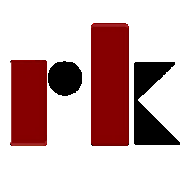 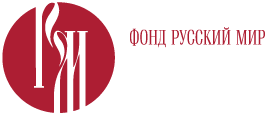 Фамилия, имя (отчество) (полностью, кириллицей и латиницей)Место работыПреподаете ли русский язык в настоящее время? (да/нет)Почтовый адресМесто и дата рожденияТелефон (с кодом города) 
и/или мобильныйE-mailДата подачи заявки